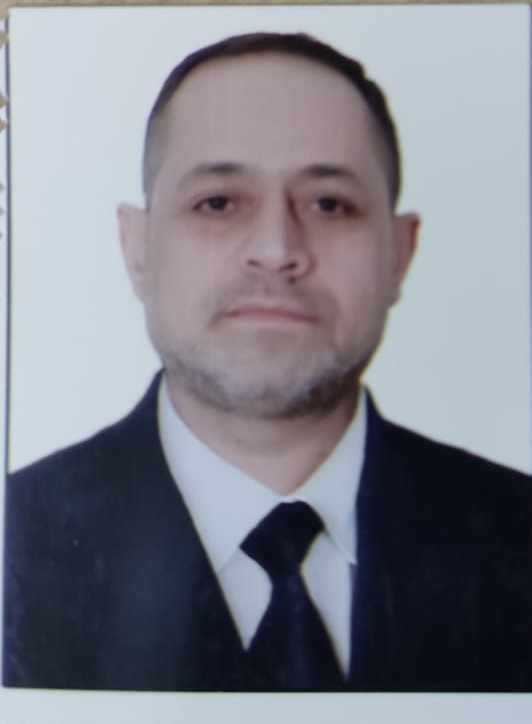 البيانات الشخصيةالبيانات الشخصيةالاسمعماد علي سرحان عدايالحالة الزوجيةمتزوجتاريخ الميلاد20/10/1975عنوان السكنديالى / بعقوبة / حي المعلمينرقم الهاتف07731954015البريد الالكترونيImadsarhan1212@gmail.comالبيانات الاكاديميةالبيانات الاكاديميةاللقب العلميمساعد مدرستاريخ الحصول عليه9/5/2023الشهادةماجستير       القسماللغة العربيةالتخصص العاماللغة العربيةتاريخ اول تعيين3/4/2023التخصص الدقيقاللغة والنحوالمنصب الاداريتدريسيالبكالوريوسالبكالوريوسالكلية التربية الأساسيةالجامعةديالىالبلدالعراقالتخصصقسم اللغة العربيةسنة التخرج2011 - 2012الماجستيرالماجستيرالكليةالتربية الأساسيةالجامعةديالىالبلدالعراقالتخصصاللغة العربيةسنة التخرج29/11/2015الدكتوراهالدكتوراهالكليةالجامعةالبلدالتخصصسنة التخرجالبحوث المنشورة داخل العراق وخارجهالبحوث المنشورة داخل العراق وخارجهعدد البحوث المنشورة داخل العراق1عدد البحوث المنشورة داخل العراق1المؤتمرات والندوات والدورات وورش العمل المشارك بهاالمؤتمرات والندوات والدورات وورش العمل المشارك بهاعدد المؤتمراتعدد الندواتعدد الدوراتعدد ورش العملالكتب المؤلفة والمترجمة وبراءات الاختراع الكتب المؤلفة والمترجمة وبراءات الاختراع عدد الكتب المؤلفةعدد الكتب المترجمةعدد براءات الاختراعكتب الشكر والتقدير والشهادات التقديريةكتب الشكر والتقدير والشهادات التقديريةعدد كتب الشكر والتقدير من السادة الوزراء1عدد كتب الشكر والتقدير من السادة رؤساء الجامعاتعدد كتب الشكر والتقدير من السادة عمداء الكلياتعدد الشهادات التقديريةاللغات التي يجيدها التدريسي ( كتابة كلمة نعم امام اللغة )اللغات التي يجيدها التدريسي ( كتابة كلمة نعم امام اللغة )اللغة العربيةنعماللغة الانكليزيةاللغة الكرديةاللغة الروسية